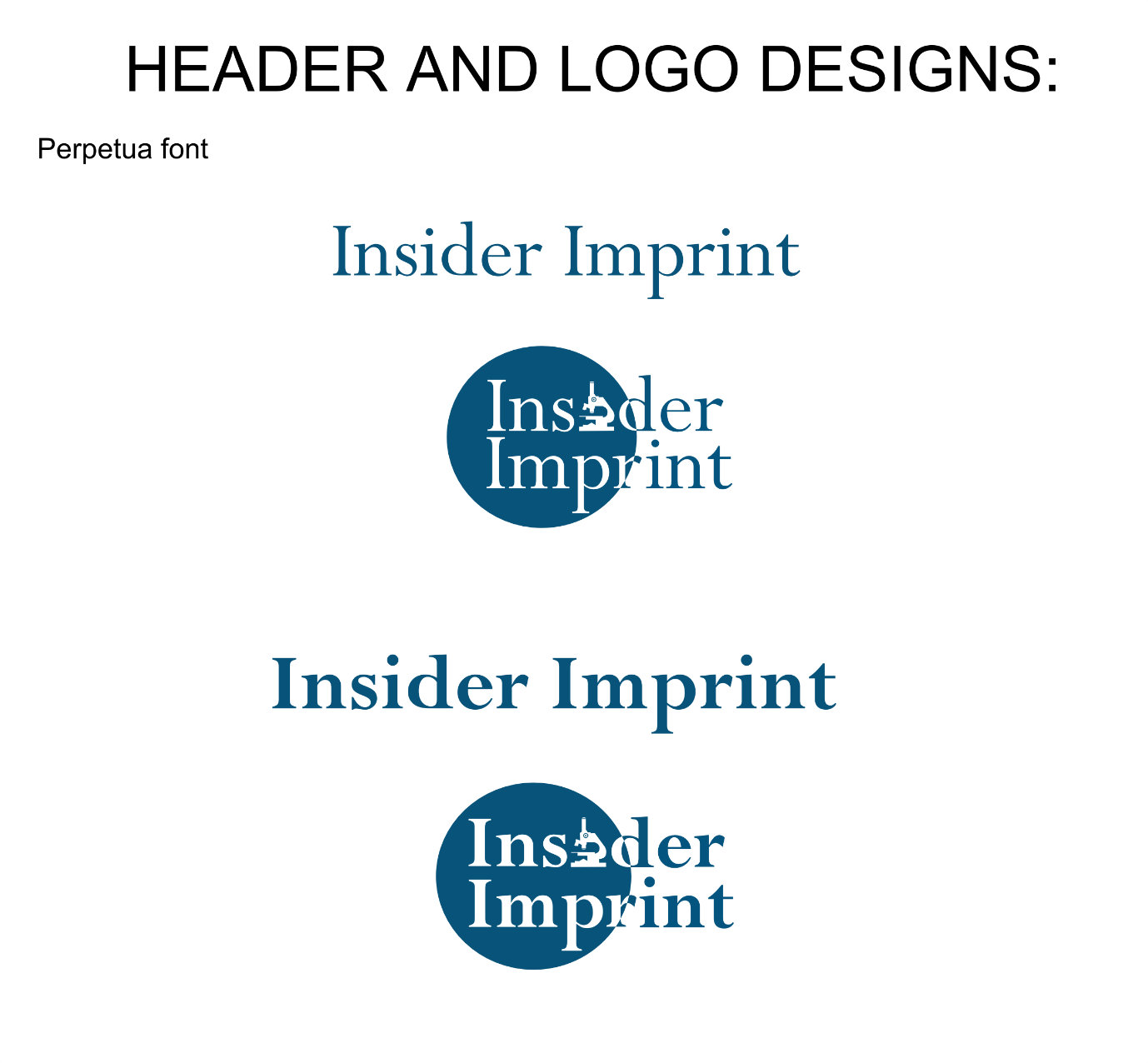 Editorial Team: Application FormThank you for your interest in joining the Insider Imprint editorial team. Please complete the following form, and return it to insiderimprint@liverpool.ac.uk. Personal DetailsApplication DetailsFirst name(s):Surname:Department/   Research Institute:Year of PhD (x of y):Full time or part time?Email:What role are you interested in? Why would you like to join our team?What do you think you can bring to the team/journal and why?Where did you hear about this opportunity?Who is your PhD supervisor, and do you have their permission to apply?